«УТВЕРЖДАЮ»                                                                                      Директор  «ЧУЗ ЦКБ  «РЖД-Медицина»                                                                                      _________________/М.Р. Калинин /от «___»________2020  г.Извещение о проведении запроса котировок № 20152000007на право заключения договора об оказании услуг по мытью окон и витражей при использовании услуг промышленных альпинистов на территории ЧУЗ «ЦКБ «РЖД-Медицина» по адресу: г.Москва, ул. Новая Басманная, д.5 (к Документации о проведении запроса котировок от «04» июня 2020 г.)Приложение № 1                                                      к извещению о проведении 
запроса котировокОбоснование Начальной (максимальной) цены ДоговораРасчет НМЦДРасчет НМЦД произведен с помощью он-лайн Калькулятора Госзакупок: http://slyweb.ru/poleznoe/coefficientofvariation/В целях определения однородности совокупности значений выявленных цен, используемых в расчете НМЦД, определяем коэффициент вариации: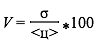 где: V - коэффициент вариациикоэффициент вариации считаем однородным, если он не превышает 33%- среднее квадратичное отклонение.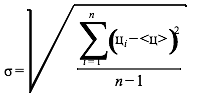  - цена единицы товара, работы, услуги, указанная в источнике с номером i;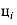 <ц> - средняя арифметическая величина цены единицы товара, работы, услуги;n - количество значений, используемых в расчете.Рассчитанный коэффициент вариации – 7,63%, считаем однородным, так как он не превышает 33%.Рассчитываем начальную (максимальную) цену договора:НМЦД рын - НМЦД, определяемая методом сопоставимых рыночных цен (анализа рынка);v - количество (объем) закупаемого товара (работы, услуги);n - количество значений, используемых в расчете;i - номер источника ценовой информации;- цена единицы товара, работы, услуги, представленная в источнике с номером i.НМЦД рын = 1*(197 774,00+209 600,00+229 810,00) /3 =212 394,67 рублейНачальная (максимальная) цена договора составляет212 394 (Двести двенадцать тысяч триста девяносто четыре)  рубля67 копеек.Основания для расчета:П.35 Положения о закупке товаров, работ и услуг для нужд  ЧУЗ «ЦКБ  «РЖД-Медицина», утвержденный приказом Центральной дирекции здравоохранения ОАО «РЖД» от 02/04/2018  №ЦДЗ-35П.4 Методических рекомендаций по определению начальных (максимальных_ цен договоров, утверждённый распоряжением ОАО «РЖД» от 01.09.2016 №1802р,«УТВЕРЖДАЮ»Директор ЧУЗ «ЦКБ «РЖД-Медицина»_________________/ Калинин М.Р./от «___»________2020 г.Документация о проведении запроса котировокна право заключения договора об оказании услуг по  мытью окон и витражей при использовании услуг промышленных альпинистов на территории ЧУЗ «ЦКБ «РЖД-Медицина» по адресу: г. Москва, ул. Новая Басманная, д.5Общие положенияНастоящая документация о проведении запроса котировок (далее - Документация)подготовлена в соответствии с нормативными правовыми актами:Гражданский кодекс Российской Федерации;Федеральный закон от 26.07.2006 № 135-ФЗ «О защите конкуренции»;Положением о закупке товаров, работ, услуг для нужд  ЧУЗ «ЦКБ «РЖД-Медицина», утвержденным приказом Центральной дирекции здравоохранения ОАО «РЖД» от 02.04.2018 № ЦДЗ-35.Во всех вопросах, особо не оговоренных в тексте настоящей документации, Заказчик и Комиссия по проведению закупок товаров, выполнению работ и оказанию услуг ЧУЗ «ЦКБ  «РЖД-Медицина» (далее - Комиссия) руководствуются требованиями Положения о закупке товаров, работ, услуг для нужд ЧУЗ «ЦКБ  «РЖД-Медицина».Извещение о проведении запроса котировок на право заключения договора об оказании услуг по мытью окон и витражей при использовании услуг промышленных альпинистов на территории ЧУЗ «ЦКБ «РЖД-Медицина» по адресу: г. Москва, ул. Новая Басманная, д.5 является неотъемлемой частью Документации.Извещение и Документация размещаются на официальном сайте ЧУЗ «ЦКБ  «РЖД-Медицина»  по адресу: www.ckb-rzd.ruСведения о начальной (максимальной) цене договора (цене лота).Сведения о начальной (максимальной) цене договора, а также обоснование начальной (максимальной) цены указаны в Обосновании начальной (максимальной) цены Договора (Приложение №1 к Извещению о проведении запроса котировок).Оплата услуг осуществляется по цене единицы услуг, исходя из объема (времени) оказания услуг, которые будут осуществлены в ходе исполнения договора, но в размере, не превышающем начальной (максимальной) цены договора.Цена Договора является лимитной и определяет максимальный объем услуг по Договору. Заказчик не обязан полностью осуществить выборку максимального объема услуг по Договору за период оказания услуг и оплате подлежат только фактически оказанные услуги.Место, условия, объем и сроки оказания услуг - в соответствии с Техническим заданием (Приложение № 2 к Документации) и проектом договора (Приложение № 3 к Документации). Допускается изменение условий, срока оказания услуг по соглашению сторон путем подписания дополнительного соглашения к договору.Форма, сроки и порядок оплаты услуг определены проектом договора (Приложение № 3 к Документации). Порядок формирования цены договора (цены лота) определен проектом договора (Приложение № 3 к Документации).Требования к обеспечению заявок на участие в запросе котировок: не установлены.Требования к обеспечению исполнения договора: не установлены.Требования к Услуге.Требования к услугам установлены в Приложении №2 к документации о проведении запроса котировок.Допускается увеличение объема оказываемых услуг путем подписания дополнительного соглашения к договору при условии неизменности тарифов на  услуги. Уменьшение объема услуг допускается в одностороннем порядке по инициативе Заказчика при исполнении договора. Требования к участникам закупки.Участники закупки должны отвечать следующим установленным требованиям:- соответствие требованиям, установленным в соответствии с законодательством Российской Федерации к лицам, осуществляющим поставку товара, выполнение работы, оказание услуги, являющихся предметом договора;- непроведение ликвидации участника закупки - юридического лица и отсутствие решения арбитражного суда о признании участника закупки - юридического лица или индивидуального предпринимателя несостоятельным (банкротом) и об открытии конкурсного производства;- неприостановление деятельности участника закупки в порядке, установленном Кодексом Российской Федерации об административных правонарушениях, на дату подачи заявки на участие в закупке;- отсутствие у участника закупки недоимки по налогам, сборам, задолженности по иным обязательным платежам в бюджеты бюджетной системы Российской Федерации (за исключением сумм, на которые предоставлены отсрочка, рассрочка, инвестиционный налоговый кредит в соответствии с законодательством Российской Федерации о налогах и сборах, которые реструктурированы в соответствии с законодательством Российской Федерации, по которым имеется вступившее в законную силу решение суда о признании обязанности заявителя по уплате этих сумм исполненной или которые признаны безнадежными к взысканию в соответствии с законодательством Российской Федерации о налогах и сборах). Участник закупки считается соответствующим установленному требованию в случае, если им в установленном порядке подано заявление об обжаловании указанных недоимки, задолженности и решение по такому заявлению на дату рассмотрения заявки на участие в определении поставщика (подрядчика, исполнителя) не принято;- отсутствие у участника закупки - физического лица либо у руководителя, членов коллегиального исполнительного органа или главного бухгалтера юридического лица - участника закупки судимости за преступления в сфере экономики (за исключением лиц, у которых такая судимость погашена или снята), а также неприменение в отношении указанных физических лиц наказания в виде лишения права занимать определенные должности или заниматься определенной деятельностью, которые связаны с поставкой товара, выполнением работы, оказанием услуги, являющихся объектом осуществляемой закупки, и административного наказания в виде дисквалификации;- обладание участником закупки исключительными правами на результаты интеллектуальной деятельности, если в связи с исполнением договора Заказчик приобретает права на такие результаты;- отсутствие между участником закупки и Заказчиком конфликта интересов, под которым понимаются случаи, при которых руководитель Заказчика, член экспертной группы, член комиссии, лицо, ответственное за организацию конкурентной процедуры, состоят в браке с физическими лицами, являющимися выгодоприобретателями, единоличным исполнительным органом хозяйственного общества (директором, генеральным директором, управляющим, президентом и другими), членами коллегиального исполнительного органа хозяйственного общества, руководителем (директором, генеральным директором) учреждения или унитарного предприятия либо иными органами управления юридических лиц - участников закупки, с физическими лицами, в том числе зарегистрированными в качестве индивидуального предпринимателя, - участниками закупки либо являются близкими родственниками (родственниками по прямой восходящей и нисходящей линии (родителями и детьми, дедушкой, бабушкой и внуками), полнородными и неполнородными (имеющими общих отца или мать) братьями и сестрами), усыновителями или усыновленными указанных физических лиц.Под выгодоприобретателями в данном случае понимаются физические лица, владеющие напрямую или косвенно (через юридическое лицо или через несколько юридических лиц) более чем десятью процентами голосующих акций хозяйственного общества либо долей, превышающей десять процентов в уставном капитале хозяйственного общества.Требования к содержанию, форме, оформлению и составу заявки на участие в запросе котировок, а также порядок, место, дата и время начала и дата и время окончания срока подачи заявок на участие в закупке:Место, дата и время начала и дата и время окончания срока подачи заявок на участие в закупке установлены в Извещении.Заявка на участие в запросе котировок оформляется по форме Приложения № 1 к Документации и подается Заказчику в письменной форме в запечатанном конверте, оформленном в соответствии с Приложением № 4 к Документации и не позволяющем просматривать содержание такой заявки до даты и времени вскрытия конвертов с заявками на участие в запросе котировок.Все представляемые документы, включая заявку, составляющие более 2 листов должны быть пронумерованы и либо подписаны на каждой странице, либо прошиты (прошнурованы) с проставлением на обороте последней страницы наклейки на шнуровке с удостоверительной надписью «прошнуровано и пронумеровано на ____ листах», подписанной уполномоченным представителем заявителя скрепленной печатью заявителя (при наличии). Заявка должна содержать следующие информацию и документы:наименование оказываемых услуг, согласно предмету закупки, включая характеристики (в случае если требования к характеристикам установлены в Техническом задании – Приложение № 2 к Документации). При этом описание участниками закупки услуг, которые являются предметом закупки, характеристик (потребительских свойств), его количественных и качественных характеристик осуществляется в соответствии с Техническим заданием – Приложение № 2 к Документации;наименование, организационно-правовая форма, место нахождения, почтовый адрес участника закупки (для юридического лица), фамилия, имя, отчество, паспортные данные, место жительства участника закупки (для физического лица), номер телефона, адрес электронной почты, банковские реквизиты;идентификационный номер налогоплательщика (при его наличии);согласие участника закупки на оказание услуг в соответствии с условиями, установленными Документацией.предлагаемая участником закупки цена услуг;документы, подтверждающие соответствие участников закупки требованиям,  установленным в соответствии с законодательством Российской Федерации к лицам, осуществляющим поставку товара, выполнение работы, оказание услуги, являющихся предметом договора (Перечень документов установлен в пункте 15 Извещения о проведении запроса котировок);Документ (либо заверенная участником закупки копия), подтверждающий полномочия лица, подписавшего заявку;Декларация о соответствии участника закупки требованиям, установленным пунктом 7 Документации (подается в письменном виде по произвольной форме).В случае наличия в составе заявки документов и информации, текст которых не поддается прочтению, такие документы и информация считаются непредставленными.Участник закупки может подать только одну заявку по одному лоту для участия в закупке. Если участник закупки подает более одной заявки по лоту, а ранее поданные им заявки по этому лоту не отозваны, все заявки такого участника закупки по лоту отклоняются.Основанием для отказа в приеме заявки является истечение срока подачи заявок и/или несоответствие конверта с заявкой требованиям, установленным Документацией.Заказчик принимает конверты с заявками до истечения срока подачи заявок, за исключением конвертов, на которых отсутствует необходимая информация, незапечатанных и поврежденных конвертов.По истечении срока подачи заявок конверты с заявками не принимаются. Конверт с заявкой, полученный Заказчиком по истечении срока подачи заявок по почте, не вскрывается и не возвращается.Каждый конверт с заявкой, поступивший в установленный срок, принимается Заказчиком в соответствии с условиями, предусмотренными Документацией.Участник закупки вправе изменить или отозвать свою заявку до истечения срока подачи заявок. В этом случае участники закупки не утрачивают право на предоставленное обеспечение заявки. Изменение заявки или уведомление о ее отзыве является действительным, если изменение осуществлено или уведомление получено Заказчиком до истечения срока подачи заявок.Формы, порядок, дата и время начала и дата и время окончания срока предоставления участникам закупки разъяснений положений документации о закупке:Участник закупки вправе направить Заказчику письменный запрос на разъяснение Документации в сроки, установленные в Документации. Запрос от юридического лица оформляется на фирменном бланке участника закупки (при наличии), заверяется уполномоченным лицом участника закупки. Запрос может быть направлен посредством почтовой связи, факсимильной связи, курьерской доставки. Запрос не может быть направлен посредством электронной почты. Запрос о разъяснении Документации, полученный от участника позднее срока, установленного в Документации, не подлежит рассмотрению. Заказчик обязан опубликовать разъяснения на официальном сайте не позднее 3 дней со дня предоставления разъяснений.Заказчик обязан письменно ответить на запрос о разъяснении документации о проведении запроса котировок в случае его получения не позднее, чем за 2 рабочих дня до окончания срока подачи заявок, в течение двух рабочих дней, с 10 ч 00 мин. до 17 ч 00 мин., со дня его поступления, но не позднее срока окончания подачи заявок. Дата и время начала и дата и время окончания срока предоставления участникам закупки разъяснений положений документации о закупке установлены в пункте 16 Извещения.Место, дата и время рассмотрения заявок участников закупки и подведения итогов закупки установлены в пункте 18 Извещения.Критерии и порядок оценки и сопоставления заявок участников закупки.Критериями оценки и сопоставления заявок участников закупки являются соответствие требованиям, установленным в Документации, и наиболее низкая цена услуг, предложенная участником закупки.Оценка и сопоставление заявок участников закупки проводится комиссией на предмет соответствия их требованиям, указанным в Документации, сопоставления значений предложений участников об общей стоимости услуг по договору (рассчитывается как произведение расчетной стоимость единиц услуги на 12 месяцев).Комиссия может отклонить котировочные заявки в случае:несоответствия котировочной заявки требованиям, указанным в запросе котировок;при предложении в котировочной заявке цены товаров, работ, услуг выше начальной (максимальной) цены договора;отказа от проведения запроса котировок;непредставления участником закупки разъяснений положений котировочной заявки (в случае наличия требования заказчика).Право Заказчика отказаться от проведения запроса котировок.Заказчик вправе отказаться от проведения запроса котировок  в любое время, в том числе после подписания протокола по результатам закупки. Заказчик не несет при этом никакой ответственности перед любыми физическими и юридическими лицами, которым такое действие может принести убытки.Уведомление об отказе от проведения запроса котировок размещается на сайте Заказчика не позднее 3 (трех) дней со дня принятия решения об отказе от проведения запроса котировок.Порядок заключения договора.Договор заключается в соответствии с законодательством Российской Федерации, требованиями Документации и условиями, указанными в заявке победителя запроса котировок или при его уклонении, с участником закупки, предложившим в заявке такую же цену, как и победитель в проведении запроса котировок, или с участником закупки, предложение о цене договора (цене лота) которого содержит лучшие условия по цене договора (цене лота), следующие после предложенных победителем в проведении запроса котировок условий.Приложение № 1к Документации о проведении запроса котировокФОРМАЗАЯВКА НА УЧАСТИЕ В ЗАПРОСЕ КОТИРОВОК Кому: Частное учреждение здравоохранения "Центральная клиническая больница "РЖД-Медицина"Изучив опубликованный Вами запрос котировок на право заключения договора на поставку Товара / оказание услуг ____________________________ для нужд ЧУЗ «ЦКБ «РЖД-Медицина» (Извещение № _____ от ______), Участник закупки:_________________________ подает настоящую заявку на изложенных ниже условиях. - для юридического лица: Наименование, организационно-правовая форма ___________________________________Место нахождение Заявителя: ___________________________________________________Почтовый адрес Заявителя: ______________________________________________________Руководитель (лицо, исполняющее функции единоличного исполнительного органа участника запроса котировок: (должность, ФИО  полностью)___________________________________Действует от имени организации на основании _____________________________________							(Устава, доверенности…)При наличии указываются учредители, члены коллегиального исполнительного органа:_____________________________________________________________________________- для физического лица: фамилия, имя, отчество (при наличии), паспортные данные, место жительства __________________________________________________________________- для юридических и физических лиц:Телефон/факс: __________________________, E-mail: ______________________________,Зарегистрированный в:__________________________________________________________				(место, дата регистрации организации/физического лица)ИНН:______________________, КПП:________________; ОГРН: _______________(для организации), Банковские реквизиты:__________________________________________________________________________________________________________________________________________________________Контактное лицо (ФИО полностью):________________________________________________.предлагаем осуществить оказание услуг ________________________________________________ на следующих стоимостных условиях:Примечание: Таблица (виды, характеристики, работ и товара) и ценовое предложение заполняется в соответствии с техническим заданием)Общая стоимость услуг составляет: ___________ руб. ___копеек (___________ рублей __ коп.).Итого сумма договора ___________________ (Указать цифрами и прописью) руб.,Стоимость услуг указана с учетом всех расходов, связанных с оказанием услуг,  расходов на перевозку, уплату налогов, пошлин, сборов, расходов по оплате услуг сторонних организаций и третьих лиц и других платежей, которые необходимо выплатить при исполнении Договора и вознаграждения Исполнителя.Настоящей заявкой подтверждаю, что _______________________________(наименование участника закупки)  согласен(-но) оказать поставку Товара в соответствии с требованиями документации и на условиях, которые мы представили выше, обязуется в случае принятия нашей заявки оказать услуги  в соответствии со сроком, приведенным в котировочной документации, и согласны с имеющимся в ней порядком платежей, а также иными условиями котировочной документации на право заключения договора на поставку _____________________________________________________________________________ для нужд ЧУЗ «ЦКБ  «РЖД-Медицина» (Извещение № _____ от ______).Настоящим подтверждаю, что: -	товары, результаты работ, услуг предлагаемые участником, свободны от любых прав со стороны третьих лиц, участник  согласен передать все права на товары, результаты работ, услуг  в случае признания победителем заказчику; -	поставляемый товар не является контрафактным; -	поставляемый товар является новым (не был в употреблении, в ремонте, в том числе который не был восстановлен, у которого не была осуществлена замена составных частей, не были восстановлены потребительские свойства) в случае, если иное не предусмотрено техническим заданием документации (применимо если условиями закупки предусмотрена поставка товара); -	соответствие требованиям, установленным законодательством Российской Федерации к лицам, осуществляющим поставку товара, выполнение работы, оказание услуги, являющихся предметом договораУполномоченным представителям заказчика настоящим предоставляются полномочия наводить справки или проводить исследования с целью изучения отчетов, документов и сведений, представленных в данной заявке, и обращаться к юридическим и физическим лицам, государственным органам и учреждениям, обслуживающим нас банкам за разъяснениями относительно финансовых и технических вопросов. Настоящая заявка служит также разрешением любому лицу или уполномоченному представителю любого учреждения, на которое содержится ссылка в сопровождающей документации, представлять любую информацию, необходимую для проверки заявлений и сведений, содержащихся в настоящей заявке, или относящихся к ресурсам, опыту и компетенции участника. Настоящим подтверждается, что участник ознакомился с условиями котировочной документации, с ними согласен и возражений не имеет. В частности, участник, подавая настоящую заявку, согласен с тем, что: -	результаты рассмотрения заявки зависят от проверки всех данных, представленных участником, а также иных сведений, имеющихся в распоряжении заказчика; -	за любую ошибку или упущение в представленной участником заявке ответственность целиком и полностью будет лежать на участнике; -	заказчик вправе отказаться от проведения запроса котировок в порядке, предусмотренном котировочной документацией без объяснения причин.  В случае признания участника победителем, последний обязуется: 1.	До заключения договора представить сведения о своих владельцах, включая конечных бенефициаров, с приложением подтверждающих документов. Участник предупрежден, что при непредставлении указанных сведений и документов, заказчик вправе отказаться от заключения договора. 2.	Подписать договор на условиях настоящей котировочной заявки и на условиях, объявленных в котировочной документации; 3.	Исполнять обязанности, предусмотренные заключенным договором строго в соответствии с требованиями такого договора;  4.	Не вносить в договор изменения, не предусмотренные условиями котировочной документации. Настоящим участник подтверждает, что при подготовке заявки на участие в запросе котировок обеспечили соблюдение требований Федерального закона Российской Федерации от 27 июля 2006 г. № 152-ФЗ «О персональных данных», в том числе о получении согласий и направлении уведомлений, необходимых для передачи и обработки персональных данных субъектов персональных данных, указанных в заявке, в целях проведения запроса котировок. ФИО лица подписавшего заявку даю согласие на обработку всех своих персональных данных, указанных в заявке, в соответствии с требованиями законодательства Российской Федерации, в целях проведения запроса котировок. Настоящим участник подтверждает и гарантирует подлинность всех документов, представленных в составе котировочной заявки.Приложения к заявке:Участник  закупки/ уполномоченный представитель                              _____________________________  (Ф.И.О.)          						подпись, печать (при наличии)(должность,  основание и         реквизиты документа, подтверждающие полномочия соответствующего лица на подписание заявки)"_____"_______20___ г.Примечание:При предоставлении заявки и прилагаемых документов более чем на 1 листе подписывается каждая страница заявки и представляемых документов.В случае подписания документа только в одном месте (в конце) документ пронумеровывается, прошнуровывается с проставлением на обороте последней страницы наклейки на шнуровку документа с удостоверительной записью (с указанием количества листов)  и подписи уполномоченного представителя участника закупки и его печатью (при наличии печати). Приложение № 1 к заявке №______________ от «____» _____________ г.Примерная Форма.ДЕКЛАРАЦИЯ СООТВЕТСТВИЯ УЧАСТНИКА ЗАКУПКИ ТРЕБОВАНИЯМ, ПРЕДЪЯВЛЯЕМЫМ КОТИРОВОЧНОЙ ДОКУМЕНТАЦИЕЙУчастник закупки______________________________________________ декларирует 				(наименование участника закупки)Заказчику, что на дату подачи заявки на участие в закупке на право заключения договора                                                     (наименование объекта закупки)О соответствии участника следующим требованиям, установленным котировочной документацией:________________________________________________________________________- соответствие требованиям, установленным законодательством Российской Федерации к лицам, осуществляющим поставку товара, выполнение работы, оказание услуги, являющихся предметом договора;- непроведение ликвидации участника закупки - юридического лица и отсутствие решения арбитражного суда о признании участника закупки - юридического лица или индивидуального предпринимателя несостоятельным (банкротом) и об открытии конкурсного производства;- неприостановление деятельности участника закупки в порядке, установленном Кодексом Российской Федерации об административных правонарушениях, на дату подачи заявки на участие в закупке;- отсутствие у участника закупки недоимки по налогам, сборам, задолженности по иным обязательным платежам в бюджеты бюджетной системы Российской Федерации (за исключением сумм, на которые предоставлены отсрочка, рассрочка, инвестиционный налоговый кредит в соответствии с законодательством Российской Федерации о налогах и сборах, которые реструктурированы в соответствии с законодательством Российской Федерации, по которым имеется вступившее в законную силу решение суда о признании обязанности заявителя по уплате этих сумм исполненной или которые признаны безнадежными к взысканию в соответствии с законодательством Российской Федерации о налогах и сборах). Участник закупки считается соответствующим установленному требованию в случае, если им в установленном порядке подано заявление об обжаловании указанных недоимки, задолженности и решение по такому заявлению на дату рассмотрения заявки на участие в определении поставщика (подрядчика, исполнителя) не принято;- отсутствие у участника закупки - физического лица либо у руководителя, членов коллегиального исполнительного органа или главного бухгалтера юридического лица - участника закупки судимости за преступления в сфере экономики (за исключением лиц, у которых такая судимость погашена или снята), а также неприменение в отношении указанных физических лиц наказания в виде лишения права занимать определенные должности или заниматься определенной деятельностью, которые связаны с поставкой товара, выполнением работы, оказанием услуги, являющихся объектом осуществляемой закупки, и административного наказания в виде дисквалификации;- обладание участником закупки исключительными правами на результаты интеллектуальной деятельности, если в связи с исполнением договора Заказчик приобретает права на такие результаты;- отсутствие между участником закупки и Заказчиком конфликта интересов, под которым понимаются случаи, при которых руководитель Заказчика, член экспертной группы, член комиссии, лицо, ответственное за организацию конкурентной процедуры, состоят в браке с физическими лицами, являющимися выгодоприобретателями, единоличным исполнительным органом хозяйственного общества (директором, генеральным директором, управляющим, президентом и другими), членами коллегиального исполнительного органа хозяйственного общества, руководителем (директором, генеральным директором) учреждения или унитарного предприятия либо иными органами управления юридических лиц - участников закупки, с физическими лицами, в том числе зарегистрированными в качестве индивидуального предпринимателя, - участниками закупки либо являются близкими родственниками (родственниками по прямой восходящей и нисходящей линии (родителями и детьми, дедушкой, бабушкой и внуками), полнородными и неполнородными (имеющими общих отца или мать) братьями и сестрами), усыновителями или усыновленными указанных физических лиц.Под выгодоприобретателями в данном случае понимаются физические лица, владеющие напрямую или косвенно (через юридическое лицо или через несколько юридических лиц) более чем десятью процентами голосующих акций хозяйственного общества либо долей, превышающей десять процентов в уставном капитале хозяйственного общества.-	в отношении участника отсутствуют сведения в реестрах недобросовестных поставщиков, предусмотренных частью 7 статьи 3 Федерального закона от  18 июля 2011 г. № 223-ФЗ «О закупках товаров, работ, услуг отдельными видами юридических лиц». Участник  закупки/ уполномоченный представитель                                                                              _____________________________  (Ф.И.О.)                                                                                          подпись, печать (при наличии)(должность,  основание и  реквизиты документа, подтверждающие полномочия соответствующего лица на подписание заявки)Приложение № 2к Документации о проведении запроса котировокТехническое задание2. Требования к товарам, работам, услугам.1.  Условия оказания услуг.1.  Мойка окон включает в себя очистку от загрязнений не только оконной рамы и всехнаружных стеклянных поверхностей, но и мытье откосов и отливов. В процессе мойки Исполнитель должен использовать только специальное профессиональное оборудование, разработанное для мытья окон, которое исключает возможные механические повреждения оконного переплета и остекления. Это требование относится к средствам, применяемым для придания стеклу прозрачности и чистоты, - они не должны оставлять на стеклерадужных разводов. Все средства должны соответствовать требованиям экологичности– гипоаллергенности, а также не иметь едкого запаха.2. При мытье окон не должен быть поврежден фасад зданий, окна после мойки должныбыть без разводов и грязи. Моющие средства должны быть полностью смыты. Окна,рамы и подоконники должны быть вытерты насухо.Окна  после мойки должны быть прозрачными, без царапин и разводов, потеков, пятен, отпечатков пальцев, высохших брызг и капель чистящего средства, мутности, остатков ворса протирочного материала2. Требования к организации оказания услуг.1. Качество оказания услуг должно соответствовать ГОСТ Р51870-2002.2. Перед началом оказания услуг стороны согласовывают и оформляют Акт-допуск наоказание услуг.3. О начале оказания услуг по договору Исполнитель предупреждает Заказчика не менеечем за два рабочих дня.4. Исполнитель обязан использовать труд обученного, опытного и квалифицированногоперсонала.5. Обязательное наличие у работников удостоверение на выполнение работ на высоте.6. Сотрудники Исполнителя должны быть обеспечены спецодеждой единого образца иобязаны иметь аккуратный внешний вид.7. По окончанию оказания услуг Исполнитель предоставляет акт оказанных услуг, счет,счет-фактуру, сертификаты качества и соответствия на материалы, используемые приоказании услуг.8. Услуги должны оказываться в соответствии с действующим законодательствомРоссийской Федерации, включая законодательство в отношении охраны окружающейсреды, правил техники безопасности, существующих экологических требований, правилбезопасности труда.9. Вывоз отходов от производства входит в стоимость оказываемых услуг иосуществляется силами и средствами Исполнителя.                  3. Требования к безопасности оказания услуг (выполнения работ).1. Исполнитель при организации и оказании услуг (выполнении работ) обязан выполнять требования ПОТ РМ 012-2000 Межотраслевые правила по охране труда при работе на высоте.2.В процессе оказания услуг Исполнитель обязан обеспечить ограждение опасной зоны подместом производства работ (оказания услуг) в соответствии с СНИП 12-03-99 БЕЗОПАСНОСТЬ ТРУДА В СТРОИТЕЛЬСТВЕ.3. Все сотрудники Исполнителя должны иметь медицинское освидетельствование идокумент о прохождении обучения по специальности промышленный альпинизм влицензированном учебном центре. При заключении договора Исполнитель предъявляетсоответствующие документы и предоставляет их заверенные копии Заказчику.4. Сотрудники Исполнителя должны иметь документ о ежегодной проверке знанийбезопасных методов и правил производства работ на высоте с использованиемальпинистских технологий, а также медицинское заключение о допуске к выполнениюработ на высоте. При заключении договора Исполнитель предъявляет соответствующиедокументы и предоставляет их заверенные копии Заказчику.5. Средства индивидуальной защиты, используемые Исполнителем для оказания услуг,должны быть сертифицированы для применения в Российской Федерации. До начала услуг/работИсполнитель предъявляет используемые при оказании услуг средства индивидуальнойзащиты и предоставляет заверенные копии сертификатов Заказчику.7. Исполнитель обязан иметь аптечку для оказания первой помощи работникам всоответствии с приказом Минздравсоцразвития РФ №169н от 05.03.2011 г.8. Сотрудники Исполнителя должны иметь документ о проверке знаний по Межотраслевойинструкции по оказанию первой помощи при несчастных случаях на производстве. Призаключении договора Исполнитель предъявляет соответствующие документы ипредоставляет их заверенные копии Заказчику.9. До начала услуг/работ Исполнитель обязан обеспечить прохождение всеми своимисотрудниками инструктажей по правилам внутреннего распорядка в здании и пожарнойбезопасности.Приложение № 3к Документации о проведении запроса котировокДоговор  оказания услуг № ____________________________________________ именуемое в дальнейшем «Исполнитель», в лице _____________________________,  действующего на основании ___________, с одной стороны, и Частное учреждение здравоохранения "Центральная клиническая больница "РЖД-Медицина" (ЧУЗ «ЦКБ «РЖД-Медицина»), именуемое в дальнейшем «Заказчик»  в лице директора Калинина Михаила Рудольфовича, действующего на основании Устава, с другой стороны, вместе именуемые «Стороны», заключили настоящий Договор (далее – Договор) о нижеследующем:1. Предмет ДоговораИсполнитель обязуется оказать Заказчику услуги (далее – Услуги), а Заказчик обязуется принять результаты услуги и оплатить их в порядке и на условиях, предусмотренных Договором.Перечень и объем Услуг, их  периодичность, стоимость, требования к ним определяются техническим заданием (приложение № 1 к Договору).1.3. Срок оказания услуг: 15 дней; начало - с даты подписания договора. 1.4. Объем и содержание Услуг, требования к ним, а также сроки оказания Услуг могут быть изменены  Сторонами в случае существенных изменений обстоятельств, влияющих на выполнение Сторонами своих обязательств по настоящему Договору и потребностей Заказчика.2. Стоимость услуг и порядок оплаты2.1. Общая стоимость услуг, оказываемых в течение срока оказания услуг указанного в п.1.3. настоящего Договора составляет не более: ___________ руб. ___копеек (___________) рублей __ копеек. В том числе НДС (__): ___________руб. ___копеек (___________________рублей ____ коп.).(НДС не указывается, если Исполнитель не является плательщиком НДС).2.2. Оплата оказанных Исполнителем Услуг осуществляется в течение 60 (Шестидесяти) календарных дней после подписания Сторонами акта сдачи-приемки оказанных Услуг (далее – акт сдачи-приемки) по полученному Заказчиком счету на оплату путем перечисления Заказчиком денежных средств на расчетный счет Исполнителя, указанный в счете.2.3. Обязанность Заказчика по оплате Услуг считается исполненной в момент списания денежных средств со счета Заказчика.2.4. В случае существенных изменений факторов, влияющих на формирование стоимости услуг по настоящему Договору, а также на сроки и порядок осуществления расчетов по настоящему Договору, Заказчик вправе требовать пересмотра условий расчетов за оказываемые по настоящему Договору Услуги в части уменьшения цены, исчисления сроков и размеров платежей по настоящему Договору. Указанные изменения оформляются Сторонами дополнительными соглашениями к настоящему Договору.2.5. Настоящим Исполнитель подтверждает, что надлежащим образом изучил все условия оказания Услуг по настоящему Договору, и что никакие обстоятельства не могут повлиять на увеличение цены по настоящему Договору, если иное не будет согласовано Сторонами в дополнительных соглашениях к настоящему Договору.2.6. По согласованию Сторон и в случае расторжения (прекращения) Договора между Сторонами проводится сверка расчетов с составлением акта сверки взаимных расчетов по форме, представленной Заказчиком.3. Порядок сдачи и приемки Услуг	3.1. По завершении оказания Услуг Исполнитель представляет Заказчику подписанный со своей Стороны акт сдачи-приемки в двух экземплярах, составленный по форме приложения № 2 к настоящему Договору.3.2. Заказчик в течение 5(пяти) календарных дней с даты получения от Исполнителя акта сдачи-приемки направляет Исполнителю подписанный акт сдачи-приемки или мотивированный отказ от приемки Услуг с перечнем недостатков. 3.3. В случае мотивированного отказа Заказчика от приемки Услуг он вправе по своему выбору потребовать:устранения недостатков за счет Исполнителя с указанием сроков их устранения,возмещения своих расходов на устранение недостатков,соразмерного уменьшения цены настоящего Договора,указав требование и сроки его выполнения в мотивированном отказе, либо расторгнуть настоящий Договор с применением последствий, указанных в пункте 10.5 настоящего Договора. Невыполнение требования Заказчика, предъявленного в соответствии с настоящим пунктом в установленный срок, также может служить основанием для расторжения настоящего Договора и применения последствий, указанных в пункте 10.5 настоящего Договора.4. Права и обязанности Сторон	4.1. Исполнитель обязан:4.1.1. Оказать Услуги в соответствии с требованиями настоящего Договора, законодательства Российской Федерации, нормативных документов, требованиями, обычно предъявляемыми к данному виду услуг.4.1.2. В течение суток информировать Заказчика об обстоятельствах, которые создают невозможность оказания Услуг, и приостановить оказание Услуг до получения письменных указаний от Заказчика.	4.1.3. Иметь все необходимые лицензии и разрешения, предусмотренные законодательством Российской Федерации для оказания Услуг по настоящему Договору.	4.1.4. Не нарушать прав третьих лиц, принять участие в урегулировании требований, предъявленных к Заказчику в связи с исполнением настоящего Договора, и возместить Заказчику связанные с такими требованиями  расходы и убытки.4.1.5. Представить Заказчику информацию об изменениях в составе владельцев Исполнителя, включая конечных бенефициаров, и (или) в исполнительных органах Исполнителя не позднее чем через 5 (пять) календарных дней после таких изменений. В случае непредставления Исполнителем указанной информации Заказчик вправе расторгнуть настоящий Договор в порядке, предусмотренном пунктом 10.3 настоящего Договора.4.1.6. Не допускать привлеченными для оказания Услуг третьими лицами передачу оказания Услуг по настоящему Договору другим третьим лицам без письменного согласия Заказчика. В случае получения согласия Заказчика, такое привлечение осуществляется в порядке, определенном Заказчиком.4.2. Исполнитель не вправе привлекать к оказанию Услуг по настоящему Договору третьих лиц без письменного согласования с Заказчиком. 4.3. Заказчик обязан:Принять и оплатить Услуги в установленный срок в соответствии с условиями настоящего Договора.4.4. Заказчик вправе: 4.4.1. Заказчик вправе отказаться от принятия исполнения и требовать возмещения убытков в случае, если в результате просрочки сроков оказания Услуг Исполнителем оказание Услуг утратило интерес для Заказчика.4.4.2. Требовать пересмотра условий расчетов по настоящему Договору в случае внесения изменений в законодательство Российской Федерации и в нормативные документы Заказчика.4.5. Обо всех изменениях сведений, указанных в разделе 13 настоящего Договора, Стороны обязуются известить друг друга в течение 5 (пяти) рабочих дней с даты их изменения. 5. Конфиденциальность5.1. Исполнитель обязуется в течение срока действия настоящего Договора и в течение 5 (пяти) лет после его прекращения обеспечить охрану полученной от Заказчика или в связи с исполнением договора информации конфиденциального характера и не использовать эту информацию для целей, не связанных с выполнением обязательств по настоящему Договору.5.2. Информация конфиденциального характера, передаваемая Сторонами друг другу, должна иметь реквизиты, свидетельствующие о ее конфиденциальности.5.3. Исполнитель обязуется не передавать оригиналы или копии документов, полученных от Заказчика в связи с настоящим Договором, третьим лицам без предварительного письменного согласия Заказчика. 6. Антикоррупционная оговорка6.1. При исполнении своих обязательств по настоящему Договору Стороны, их аффилированные лица, работники или посредники не выплачивают, не предлагают выплатить и не разрешают выплату каких-либо денежных средств или ценностей, прямо или косвенно, любым лицам для оказания влияния на действия или решения этих лиц с целью получить какие-либо неправомерные преимущества или для достижения иных неправомерных целей.При исполнении своих обязательств по настоящему Договору Стороны, их аффилированные лица, работники или посредники не осуществляют действия, квалифицируемые применимым для целей настоящего Договора законодательством как дача/получение взятки, коммерческий подкуп, а также иные действия, нарушающие требования применимого законодательства и международных актов о противодействии коррупции.6.2. В случае возникновения у Стороны подозрений, что произошло или может произойти нарушение каких-либо положений пункта 6.1 настоящего раздела, соответствующая Сторона обязуется уведомить об этом другую Сторону в письменной форме. В письменном уведомлении Сторона обязана сослаться на факты или предоставить материалы, достоверно подтверждающие или дающие основание предполагать, что произошло или может произойти нарушение каких-либо положений пункта 6.1 настоящего раздела другой Стороной, ее аффилированными лицами, работниками или посредниками. Каналы уведомления Заказчика о нарушениях каких-либо положений пункта 6.1 настоящего раздела: Тел. / факс: 8 (499) 181-24-52,  e-mail: ckb2semashko@mail.ru..Каналы уведомления Исполнителя о нарушениях каких-либо положений пункта 6.1 настоящего раздела: ……………………, E-Mail: ………………………..Сторона, получившая уведомление о нарушении каких-либо положений пункта 1 настоящего раздела, обязана рассмотреть уведомление и сообщить другой Стороне об итогах его рассмотрения в течение 10 (десяти) рабочих дней с даты получения письменного уведомления.6.3. Стороны гарантируют осуществление надлежащего разбирательства по фактам нарушения положений пункта 6.1 настоящего раздела с соблюдением принципов конфиденциальности и применение эффективных мер по предотвращению возможных конфликтных ситуаций. Стороны гарантируют  отсутствие негативных последствий как для уведомившей Стороны в целом, так и для конкретных работников уведомившей Стороны, сообщивших о факте нарушений. 6.4. В случае подтверждения факта нарушения одной Стороной положений пункта 6.1 настоящего раздела и/или неполучения другой Стороной информации об итогах рассмотрения уведомления о нарушении в соответствии с пунктом 6.2 настоящего раздела, другая Сторона имеет право расторгнуть настоящий Договор в одностороннем внесудебном порядке путем направления письменного уведомления не позднее, чем за 30 (тридцать) календарных дней до даты прекращения действия настоящего Договора. 7. Ответственность Сторон7.1. Исполнитель несет ответственность перед Заказчиком за действия привлекаемых им к оказанию Услуг третьих лиц как за собственные действия.7.2. В случае сообщения третьим лицам конфиденциальной информации в нарушение раздела 5 настоящего Договора, Исполнитель возмещает Заказчику убытки и оплачивает штраф в размере 1% от цены настоящего Договора в течение 10 (десяти) календарных дней с даты предъявления Заказчиком соответствующего требования.7.3. В случае нарушения Исполнителем сроков оказания Услуг, предусмотренных договором, сроков выполнения требования Заказчика, предъявленного в соответствии с пунктом 3.3 настоящего Договора, Заказчик вправе требовать от Исполнителя пеню в размере 0,1% от общей стоимости услуг, оказанных в отчетном периоде, в котором произошло нарушение, за каждый день, которая должна быть уплачена просрочки в течение 10 (десяти) календарных дней с даты предъявления Заказчиком требования.7.4. В случае ненадлежащего выполнения Исполнителем условий настоящего Договора, несоответствия Услуг обусловленным Сторонами требованиям Исполнитель уплачивает Заказчику штраф в размере 1% от общей стоимости услуг (п.2.1) по  настоящему Договору.В случае возникновения при этом у Заказчика каких-либо убытков Исполнитель возмещает такие убытки Заказчику в полном объеме.7.5. Перечисленные в настоящем Договоре штрафные санкции, предъявленные к Исполнителю, могут быть взысканы Заказчиком путем удержания причитающихся сумм при оплате счетов Исполнителя. Если Заказчик не удержит по какой-либо причине сумму штрафных санкций, Исполнитель обязуется уплатить такую сумму по первому письменному требованию Заказчика.Для целей расчета неустойки по настоящему Договору Стороны применяют цену Услуг в том размере, в котором такая цена оплачена или подлежит оплате по настоящему Договору с учетом НДС (если Исполнитель является плательщиком НДС).7.6. В случае нарушения Заказчиком сроков оплаты, предусмотренных настоящим договором, Заказчик уплачивает Исполнителю пеню в размере 0,05% от стоимости своевременно неоплаченных услуг за каждый день просрочки в течение 10 (десяти) календарных дней с даты предъявления Исполнителем требования.	7.7. В случаях, не предусмотренных настоящим Договором, за неисполнение или ненадлежащее исполнение своих обязательств по настоящему Договору Стороны несут ответственность в соответствии с законодательством Российской Федерации.7.8. Уплата стороной неустойки и возмещение убытков не освобождают ее от выполнения обязательств в натуре по настоящему Договору.8. Обстоятельства непреодолимой силы	8.1. Ни одна из Сторон не несет ответственности перед другой Стороной за неисполнение или ненадлежащее исполнение обязательств по настоящему Договору, обусловленное действием обстоятельств непреодолимой силы, то есть чрезвычайных и непредотвратимых при данных условиях обстоятельств, в том числе объявленной или фактической войной, гражданскими волнениями, эпидемиями, блокадами, эмбарго, пожарами, землетрясениями, наводнениями и другими природными стихийными бедствиями, изданием актов органов государственной власти.	8.2. Свидетельство, выданное торгово-промышленной палатой или иным компетентным органом, является достаточным подтверждением наличия и продолжительности действия обстоятельств непреодолимой силы.	8.3. Сторона, которая не исполняет свои обязательства вследствие действия обстоятельств непреодолимой силы, должна не позднее, чем в трехдневный срок, известить другую Сторону в письменном виде о таких обстоятельствах и их влиянии на исполнение обязательств по настоящему Договору.	В случае неисполнения Стороной обязанности, предусмотренной в настоящем пункте, она лишается права ссылаться на обстоятельства непреодолимой силы как на обстоятельство, освобождающее ее от ответственности за ненадлежащее исполнение или неисполнение обязательств по настоящему Договору.	8.4. Действие обстоятельств непреодолимой силы продлевает срок выполнения обязательств по настоящему Договору на срок действия обстоятельств непреодолимой силы.8.5. Если обстоятельства непреодолимой силы действуют на протяжении 3 (трех) последовательных месяцев, Договор может быть расторгнут по соглашению Сторон, либо в одностороннем порядке по инициативе заинтересованной Стороны.9. Разрешение споров9.1. Все споры, возникающие при исполнении настоящего Договора, решаются Сторонами путем переговоров, которые могут проводиться, в том числе, путем отправления писем по почте, обмена факсимильными сообщениями.9.2. Если Стороны не придут к соглашению путем переговоров, все споры рассматриваются в претензионном порядке. Срок рассмотрения претензии – 10 календарных дней с даты получения претензии.9.3. В случае, если путем переговоров и в претензионном порядке между Сторонами не достигнуто согласие, то все споры, связанные с заключением, исполнением, изменением, расторжением и прекращением настоящего Договора разрешаются в Арбитражном суде города Москвы.10. Порядок внесения изменений, дополнений в Договор и его расторжения	10.1. В настоящий Договор могут быть внесены изменения и дополнения, которые оформляются Сторонами дополнительными соглашениями к настоящему Договору.	10.2. Стороны вправе расторгнуть настоящий Договор (отказаться от исполнения настоящего Договора) по основаниям, в порядке и с применением последствий, предусмотренных настоящим Договором и законодательством Российской Федерации. При этом, Заказчик вправе в любое время расторгнуть настоящий Договор в одностороннем порядке.10.3. Расторжение настоящего Договора в одностороннем порядке (отказ от исполнения настоящего Договора) осуществляется путем направления одной Стороной письменного уведомления об этом другой Стороне не позднее, чем за 30 (тридцать) календарных дней до даты прекращения действия настоящего Договора. Настоящий Договор считается прекращенным с даты, указанной в уведомлении о расторжении настоящего Договора.10.4. В случае расторжения настоящего Договора (отказа от исполнения настоящего Договора) по инициативе Заказчика, за исключением случаев, предусмотренных пунктом 10.5 настоящего Договора, или по причинам, за которые ни одна из Сторон не отвечает, оплате подлежат обоснованные, необходимые, фактически понесенные, документально подтвержденные Исполнителем расходы до даты получения Исполнителем уведомления о расторжении настоящего Договора или подписания соглашения о расторжении настоящего Договора. 10.5. В случае расторжения настоящего Договора (отказа от исполнения настоящего Договора) по причинам, связанным с ненадлежащим выполнением Исполнителем условий настоящего Договора, несоответствием результатов Услуг требованиям настоящего Договора, Исполнитель не вправе требовать оплаты, а также обязан вернуть полученные по настоящему Договору денежные средства и возместить убытки Заказчика в течение 7 (семи) календарных дней с даты предъявления Заказчиком соответствующего требования.                      11.   Налоговая оговорка11.1 Исполнитель гарантирует, что:зарегистрирован в ЕГРЮЛ надлежащим образом;его исполнительный орган находится и осуществляет функции управления по месту регистрации юридического лица, и в нем нет дисквалифицированных лиц;располагает персоналом, имуществом и материальными ресурсами, необходимыми для выполнения своих обязательств по договору, а в случае привлечения подрядных организаций (соисполнителей) принимает все меры должной осмотрительности, чтобы подрядные организации (соисполнители) соответствовали данному требованию;располагает лицензиями, необходимыми для осуществления деятельности и исполнения обязательств по договору, если осуществляемая по договору деятельность является лицензируемой;является членом саморегулируемой организации, если осуществляемая по договору деятельность требует членства в саморегулируемой организации;ведет бухгалтерский учет и составляет бухгалтерскую отчетность в соответствии с законодательством Российской Федерации и нормативными правовыми актами по бухгалтерскому учету, представляет годовую бухгалтерскую отчетность в налоговый орган;ведет налоговый учет и составляет налоговую отчетность в соответствии с законодательством Российской Федерации, субъектов Российской Федерации и нормативными правовыми актами органов местного самоуправления, своевременно и в полном объеме представляет налоговую отчетность в налоговые органы;не допускает искажения сведений о фактах хозяйственной жизни (совокупности таких фактов) и объектах налогообложения в первичных документах, бухгалтерском и налоговом учете, в бухгалтерской и налоговой отчетности, а также не отражает в бухгалтерском и налоговом учете, в бухгалтерской и налоговой отчетности факты хозяйственной жизни выборочно, игнорируя те из них, которые непосредственно не связаны с получением налоговой выгоды;своевременно и в полном объеме уплачивает налоги, сборы и страховые взносы;отражает в налоговой отчетности по НДС все суммы НДС, предъявленные Заказчику;лица, подписывающие от его имени первичные документы и счета-фактуры, имеют на это все необходимые полномочия и доверенности.11.2 Если Исполнитель нарушит гарантии (любую одну, несколько или все вместе), указанные в пункте 11.1 настоящего раздела, и это повлечет:предъявление налоговыми органами требований к Заказчику об уплате налогов, сборов, страховых взносов, штрафов, пеней, отказ в возможности признать расходы для целей налогообложения прибыли или включить НДС в состав налоговых вычетов и (или)предъявление третьими лицами, купившими у Заказчика товары (работы, услуги), имущественные права, являющиеся предметом настоящего договора, требований к Заказчикю о возмещении убытков в виде начисленных по решению налогового органа налогов, сборов, страховых взносов, пеней, штрафов, а также возникших из-за отказа в возможности признать расходы для целей налогообложения прибыли или включить НДС в состав налоговых вычетов,то Исполнитель обязуется возместить Заказчику убытки, который последний понес вследствие таких нарушений.11.3. Исполнитель в соответствии со ст. 406.1. Гражданского кодекса Российской Федерации, возмещает Заказчику все убытки последнего, возникшие в случаях, указанных в пункте 2 настоящего раздела. При этом факт оспаривания или не оспаривания налоговых доначислений в налоговом органе, в том числе вышестоящем, или в суде, а также факт оспаривания или не оспаривания в суде претензий третьих лиц не влияет на обязанность Исполнителя возместить имущественные потери.12. Прочие условия12.1. Настоящий Договор вступает в силу с даты его заключения Сторонами и действует до исполнения обязательств сторонами. 12.2. Все вопросы, не предусмотренные настоящим Договором, регулируются законодательством Российской Федерации.12.4. Вся переписка по настоящему Договору осуществляется Сторонами по адресам, указанным  в разделе 13 настоящего Договора.12.5. Настоящий Договор составлен в двух экземплярах, имеющих одинаковую силу, по одному экземпляру для каждой из Сторон.	12.6. Все приложения к настоящему Договору являются его неотъемлемыми частями.	12.8. К настоящему Договору прилагаются:	12.8.1. Техническое задание(приложение № 1);	12.8.2. Акт сдачи-приемки оказанных услуг (исполненных обязательств). Форма (приложение № 2)13. Адреса и платёжные реквизиты СторонПриложение №1	к Договору №___________    от « ___» __________  2020  г.Техническое задание2. Требования к товарам, работам, услугам.1.  Условия оказания услуг.1.  Мойка окон включает в себя очистку от загрязнений не только оконной рамы и всехнаружных стеклянных поверхностей, но и мытье откосов и отливов. В процессе мойки Исполнитель должен использовать только специальное профессиональное оборудование, разработанное для мытья окон, которое исключает возможные механические повреждения оконного переплета и остекления. Это требование относится к средствам, применяемым для придания стеклу прозрачности и чистоты, - они не должны оставлять на стекле радужных разводов. Все средства должны соответствовать требованиям экологичности – гипоаллергенности, а также не иметь едкого запаха.2. При мытье окон не должен быть поврежден фасад зданий, окна после мойки должныбыть без разводов и грязи. Моющие средства должны быть полностью смыты. Окна,рамы и подоконники должны быть вытерты насухо.Окна  после мойки должны быть прозрачными, без царапин и разводов, потеков, пятен, отпечатков пальцев, высохших брызг и капель чистящего средства, мутности, остатков ворса протирочного материала2. Требования к организации оказания услуг.1. Качество оказания услуг должно соответствовать ГОСТ Р51870-2002.2. Перед началом оказания услуг стороны согласовывают и оформляют Акт-допуск наоказание услуг.3. О начале оказания услуг по договору Исполнитель предупреждает Заказчика не менеечем за два рабочих дня.4. Исполнитель обязан использовать труд обученного, опытного и квалифицированногоперсонала.5. Обязательное наличие у работников удостоверение на выполнение работ на высоте.6. Сотрудники Исполнителя должны быть обеспечены спецодеждой единого образца иобязаны иметь аккуратный внешний вид.7. По окончанию оказания услуг Исполнитель предоставляет акт оказанных услуг, счет,счет-фактуру, сертификаты качества и соответствия на материалы, используемые приоказании услуг.8. Услуги должны оказываться в соответствии с действующим законодательствомРоссийской Федерации, включая законодательство в отношении охраны окружающейсреды, правил техники безопасности, существующих экологических требований, правилбезопасности труда.9. Вывоз отходов от производства входит в стоимость оказываемых услуг иосуществляется силами и средствами Исполнителя.                                3. Требования к безопасности оказания услуг.1. Исполнитель при организации и оказании услуг обязан выполнять требования ПОТРМ 012-2000.2.В процессе оказания услуг Исполнитель обязан обеспечить ограждение опасной зоны подместом производства работ (услуг) в соответствии с СНИП 12-03-99.3. Все сотрудники Исполнителя должны иметь медицинское освидетельствование идокумент о прохождении обучения по специальности промышленный альпинизм влицензированном учебном центре. При заключении договора Исполнитель предъявляетсоответствующие документы и предоставляет их заверенные копии Заказчику.4. Сотрудники Исполнителя должны иметь документ о ежегодной проверке знанийбезопасных методов и правил производства работ на высоте с использованиемальпинистских технологий, а также медицинское заключение о допуске к выполнениюработ на высоте. При заключении договора Исполнитель предъявляет соответствующиедокументы и предоставляет их заверенные копии Заказчику.5. Средства индивидуальной защиты, используемые Исполнителем для оказания услуг,должны быть сертифицированы для применения в Российской Федерации. До начала оказания услуг Исполнитель предъявляет используемые при оказании услуг средства индивидуальной защиты и предоставляет заверенные копии сертификатов Заказчику.7. Исполнитель обязан иметь аптечку для оказания первой помощи работникам всоответствии с приказом Минздравсоцразвития РФ №169н от 05.03.2011 г.8. Сотрудники Исполнителя должны иметь документ о проверке знаний по Межотраслевойинструкции по оказанию первой помощи при несчастных случаях на производстве. Призаключении договора Исполнитель предъявляет соответствующие документы ипредоставляет их заверенные копии Заказчику.9. До начала услуг Исполнитель обязан обеспечить прохождение всеми своимисотрудниками инструктажей по правилам внутреннего распорядка в здании и пожарнойбезопасности.АКТ СДАЧИ – ПРИЁМКИ № ____________оказанных услуг (исполненных обязательств) по Договору №______ от «___»_______ 2020  г.Мы, нижеподписавшиеся, представитель Исполнителя, ______________________________, действующий на основании ______________________________ с одной стороны и представитель Заказчика - Частного учреждения здравоохранения «Центральная клиническая больница «РЖД-Медицина» (ЧУЗ «ЦКБ «РЖД-Медицина»), в лице _______________________, действующего на основании __________, с другой стороны,  составили и подписали настоящий Акт сдачи-приемки работ по Договору №______ от «___»_______________ 2020 года о нижеследующем:1.  В период с ___  по ___ _________ 2020 года оказаны услуги Общая стоимость услуг за период составляет ________(____________________) руб. ____ коп.(в том числе НДС – указывается  в случае, если Исполнитель является плательщиком НДС)2. Заказчик подтверждает надлежащее выполнение Исполнителем своих обязательств, в объемах, указанных в п.4 Технического задания и претензий к Исполнителю не имеет.4. В соответствии с пунктами 1,2 подлежит к получению по настоящему Акту ______________________ руб. _____ коп.5. Настоящий акт составлен в двух подлинных экземплярах, имеющих равную юридическую силу, по одному для каждой из сторон.СДАЛ						ПРИНЯЛФОРМА СОГЛАСОВАНА				ФОРМА СОГЛАСОВАНАПриложение № 4к Документации о проведении запроса котировокПорядок оформления конверта с заявкой на участие в запросе котировок, подаваемой на бумажном носителе1Способ закупкиЗапрос котировок2ЗаказчикЧУЗ «ЦКБ  «РЖД-Медицина»3Место нахождения129128, г. Москва, ул. Будайская, д.2тел: (495) 925-02-024Почтовый адрес129128, г. Москва, ул. Будайская, д.25Официальный сайтместо и порядок предоставления документации о закупкеwww.ckb-rzd.ruС документацией можно ознакомиться на сайте www.ckb-rzd.ru (раздел «Закупки»)Плата за предоставление документации не взимается. Документация доступна для ознакомления на сайте с момента ее опубликования без ограничений.6Адрес электронной почтыZakupki.nkc@ckb.rzd.ru7Номер контактного телефонател: (495) 925-02-028Ответственное лицо ЗаказчикаМизенкова Татьяна Валерьевна9Обеспечение  заявок Обеспечение исполнения договора ине предусмотрено10Предмет договорауслуги  по мытью окон и витражей при использовании услуг промышленных альпинистов на территории ЧУЗ «ЦКБ «РЖД-Медицина» по адресу: г. Москва, ул. Новая Басманная, д.511Место оказания услугг. Москва, ул. Новая Басманная д.512Сроки оказания услугС даты подписания договора в течение 15 дней.13Начальная (максимальная) цена договора (в том числе обоснование начальной (максимальной) цены договора). 212394,67 (Двести двенадцать тысяч триста девяносто четыре) рубля 67копеек.Обоснование Начальной (максимальной) цены Договора приведено в Приложении №1 к Извещению.14Возможность изменения сроков оказания услуг в ходе исполнения договораНе предусмотрена15Срок, место и порядок подачи заявок участников закупки (далее также – заявки).Заявки в письменной форме подаются по адресам: г. Москва, ул. Волоколамское шоссе, д.84 корпус 3 , кабинет 201С  «04» июня  2020 г. с 10 ч 00 мин. по «08» июня 2020 г. до 13 ч 30 мин. 
время московское.Порядок подачи заявок – в соответствии с котировочной документацией16Дата и время начала и дата и время окончания срока предоставления участникам закупки разъяснений положений документации о закупкеВ течение двух рабочих дней со дня поступления запроса о разъяснении, но не позднее срока окончания подачи заявок. Заказчик обязан опубликовать разъяснения на официальном сайте не позднее 3 дней со дня предоставления разъяснений.17Место, дата и время вскрытия конвертов с заявками на участие в запросе котировок.г. Москва, ул. Будайская д.2«09» июня 2020  г. в 14 ч. 00 мин. (время московское).18Место, дата и время рассмотрения заявок участников закупки и подведения итогов закупкиг. Москва, ул. Будайская д.2«09» июня  2020  г. в 16 ч. 00 мин. (время московское).19Срок, в течение которого победитель запроса котировок или иной участник запроса котировок, с которым заключается Договор при уклонении победителя запроса котировок от заключения Договора, должен подписать Договор.1. Договор может быть заключен  не ранее чем через 3 (три) рабочих дня с даты размещения на официальном сайте  www.ckb-rzd.ru протокола рассмотрения  заявок.В случаях, предусмотренных Положением о закупке товаров работ и услуг для нужд негосударственных учреждений здравоохранения ОАО «РЖД» от 2 апреля 2018 г. №ЦДЗ-35 договор заключается после получения согласия Центральной дирекции здравоохранения ОАО «РЖД»2. Если победитель запроса котировок не исполнил необходимые для заключения договора условия, Заказчик вправе заключить договор с участником закупки, предложившим в котировочной заявке такую же цену, как и победитель в проведении запроса котировок, или с участником закупки, предложение о цене договора (цене лота) которого содержит лучшие условия по цене договора (цене лота), следующие после предложенных победителем в проведении запроса котировок условий3.Заказчик вправе отказаться от проведения запроса котировок  в любое время, в том числе после подписания протокола по результатам закупки. Заказчик не несет при этом никакой ответственности перед любыми физическими и юридическими лицами, которым такое действие может принести убытки.20 Иные сведения Процедура закупки проводится в соответствии с требованиями Положения о закупке товаров работ и услуг для нужд негосударственных учреждений здравоохранения ОАО «РЖД» от 2 апреля 2018 г. №ЦДЗ-35 (с изменениями и дополнения внесенными приказами Центральной дирекции здравоохранения ОАО «РЖД» от 23.05.2018 № ЦДЗ-78 и от 03.08.2018 №ЦДЗ-130) , размещенного на сайте ЗаказчикаТребования Федерального закона от 05.04.2013 № 44-ФЗ «О контрактной системе в сфере закупок товаров, работ, услуг для обеспечения государственных и муниципальных нужд» и Федерального закона от 18.07.2011 № 223-ФЗ «О закупках товаров, работ, услуг отдельными видами юридических лиц» не распространяются на закупки, осуществляемые                      Заказчиком.Настоящее извещение не должно расцениваться в качестве объявления о проведении торгов или приглашения принять участие в торгах, а также не должно рассматриваться как оферта или приглашение делать оферты. Соответственно, статьи 437, 447 - 449 Гражданского кодекса Российской Федерации к проводимому отбору контрагентов не применяются. Эти процедуры также не являются публичным конкурсом и не регулируются статьями 1057 - 1061 части второй Гражданского кодекса Российской Федерации.Таким образом, проведение данных процедур не накладывает на Заказчика гражданско-правовых обязательств по обязательному заключению договора с победителем таких процедур или иным участником закупки. Кроме того, Заказчик сохраняет за собой право по собственному усмотрению отказаться от принятия всех предложений и от проведения процедуры.Используемый метод определения НМЦД с обоснованиемМетод сопоставимых рыночных цен (анализа рынка) с использованием полученных коммерческих предложений.Исходные данные, используемые для определения НМЦДПредложение №1 – 197 774,00 руб.Предложение №2 – 209 600,00 руб.Предложение №3 -  229 810,00 руб.1. Наименование закупаемых услуг их количество (объем), цена за единицу и начальная (максимальная) цена договора1. Наименование закупаемых услуг их количество (объем), цена за единицу и начальная (максимальная) цена договора1. Наименование закупаемых услуг их количество (объем), цена за единицу и начальная (максимальная) цена договора1. Наименование закупаемых услуг их количество (объем), цена за единицу и начальная (максимальная) цена договора1. Наименование закупаемых услуг их количество (объем), цена за единицу и начальная (максимальная) цена договора1. Наименование закупаемых услуг их количество (объем), цена за единицу и начальная (максимальная) цена договораНаименование услугЕд.измПлощадь  (м2)Цена за единицу услуги      (за м2) руб.Период оказания услугСтоимость услуг (руб.)Мытье окон (с двух сторон)  по адресу : г.Москва, ул.Новая Басманная д.5Услуга3060,3515 днейс даты подписания договораМытье витражей при помощи промышленных альпинистов по адресу : г.Москва, ул.Новая Басманная д.5Услуга300,015 днейс даты подписания договораМытье межкоридорных перегородок по адресу : г.Москва, ул.Новая Басманная д.5Услуга382,015 днейс даты подписания договораИТОГО ----№ п/пНаименование, реквизиты документаКоличество страниц1Документ, подтверждающий полномочия лица, подписавшего заявку2Декларация о соответствии участника закупки требованиям документации о проведении запроса котировок) (примерная форма в Приложении №1 к заявке)…Иные документы (по желанию заявителя)1. Наименование закупаемых услуг их количество (объем), цена за единицу и начальная (максимальная) цена договора1. Наименование закупаемых услуг их количество (объем), цена за единицу и начальная (максимальная) цена договора1. Наименование закупаемых услуг их количество (объем), цена за единицу и начальная (максимальная) цена договора1. Наименование закупаемых услуг их количество (объем), цена за единицу и начальная (максимальная) цена договора1. Наименование закупаемых услуг их количество (объем), цена за единицу и начальная (максимальная) цена договора1. Наименование закупаемых услуг их количество (объем), цена за единицу и начальная (максимальная) цена договораНаименование услугЕд.измПлощадь  (м2)Цена за единицу услуги      (за м2) руб.Период оказания услугСтоимость услуг (руб.)Мытье окон (с двух сторон)  по адресу : г.Москва, ул.Новая Басманная д.5Услуга3060,3515 днейс даты подписания договораМытье витражей при помощи промышленных альпинистов по адресу : г.Москва, ул.Новая Басманная д.5Услуга300,015 днейс даты подписания договораМытье межкоридорных перегородок по адресу : г.Москва, ул.Новая Басманная д.5Услуга382,015 днейс даты подписания договораИТОГО ----212 394,67Порядок формирования начальной (максимальной) ценыНачальная   (максимальная)   цена   договора   включает компенсацию всех издержек Исполнителя, в том числе накладные и плановые расходы, налоги и пошлины, и иные обязательные платежи.Начальная   (максимальная)   цена   договора   включает компенсацию всех издержек Исполнителя, в том числе накладные и плановые расходы, налоги и пошлины, и иные обязательные платежи.Начальная   (максимальная)   цена   договора   включает компенсацию всех издержек Исполнителя, в том числе накладные и плановые расходы, налоги и пошлины, и иные обязательные платежи.Начальная   (максимальная)   цена   договора   включает компенсацию всех издержек Исполнителя, в том числе накладные и плановые расходы, налоги и пошлины, и иные обязательные платежи.Начальная   (максимальная)   цена   договора   включает компенсацию всех издержек Исполнителя, в том числе накладные и плановые расходы, налоги и пошлины, и иные обязательные платежи.3. Требования к результатам: Результат оказания услуг: Окна, витражи и межкоридорные перегородки после мойки должны быть прозрачными, без царапин и разводов, потеков, пятен, отпечатков пальцев, высохших брызг и капель чистящего средства, мутности, остатков ворса протирочного материала. Услуги должны быть оказаны в полном объеме, в соответствии с обязательным соблюдением норм и правил охраны труда, пожарной безопасности и производственной санитарии.3. Требования к результатам: Результат оказания услуг: Окна, витражи и межкоридорные перегородки после мойки должны быть прозрачными, без царапин и разводов, потеков, пятен, отпечатков пальцев, высохших брызг и капель чистящего средства, мутности, остатков ворса протирочного материала. Услуги должны быть оказаны в полном объеме, в соответствии с обязательным соблюдением норм и правил охраны труда, пожарной безопасности и производственной санитарии.4. Место, условия и сроки. 4. Место, условия и сроки. Место выполнения услугг.Москва, ул. Новая Басманная, д.5Сроки оказания услугС даты подписания договора в течение 15 дней.5. Форма, сроки и порядок оплаты5. Форма, сроки и порядок оплатыФорма, срок и порядок оплаты.Согласно условиям договора6.   Разрешительная документация на оказание услуг.6.   Разрешительная документация на оказание услуг.Предоставление разрешительной документации для оказания услуг не требуетсяПредоставление разрешительной документации для оказания услуг не требуетсяг. Москва«___» __________ 2020  г.Заказчик: Частное учреждение здравоохранения "Центральная клиническая больница "РЖД-Медицина"Адрес: 129128, г. Москва, ул. Будайская, д.2Тел.: (499) 181-24-52e-mail: dogovor_ckb@mail.ruИНН 7716511464 КПП 771601001ОГРН 1047796593525Р/с 40703810700430000007Банк: ВТБ (ПАО) г. Москва ГУБанка России по ЦФОК/с 30101810700000000187БИК 044525187ОКПО 01107757 ОКТМО 45360000Исполнитель:________________Юридический адрес: ________________Фактический адрес: ________________Телефон: ________________E mail: ________________ИНН ________________ОГРН________________ р/с  _______________в ________________,к/с ________________,БИК ________________Директор_________________/  КалининМ.Р./___________________________________ ________________1. Наименование услуг их количество (объем), цена за единицу и начальная (максимальная) цена договора1. Наименование услуг их количество (объем), цена за единицу и начальная (максимальная) цена договора1. Наименование услуг их количество (объем), цена за единицу и начальная (максимальная) цена договора1. Наименование услуг их количество (объем), цена за единицу и начальная (максимальная) цена договора1. Наименование услуг их количество (объем), цена за единицу и начальная (максимальная) цена договора1. Наименование услуг их количество (объем), цена за единицу и начальная (максимальная) цена договораНаименование услугЕд.измПлощадь  (м2)Цена за единицу услуги      (за м2) руб.Период оказания услугСтоимость услуг (руб.)Мытье окон (с двух сторон)  по адресу : г.Москва, ул.Новая Басманная д.5Услуга3060,3515 днейс даты подписания договораМытье витражей при помощи промышленных альпинистов по адресу : г.Москва, ул.Новая Басманная д.5Услуга300,015 днейс даты подписания договораМытье межкоридорных перегородок по адресу : г.Москва, ул.Новая Басманная д.5Услуга382,015 днейс даты подписания договораИТОГО ----3. Требования к результатам: Результат оказания услуг: Окна, витражи и межкоридорные перегородки после мойки должны быть прозрачными, без царапин и разводов, потеков, пятен, отпечатков пальцев, высохших брызг и капель чистящего средства, мутности, остатков ворса протирочного материала. Услуги должны быть оказаны в полном объеме, в соответствии с обязательным соблюдением норм и правил охраны труда, пожарной безопасности и производственной санитарии.3. Требования к результатам: Результат оказания услуг: Окна, витражи и межкоридорные перегородки после мойки должны быть прозрачными, без царапин и разводов, потеков, пятен, отпечатков пальцев, высохших брызг и капель чистящего средства, мутности, остатков ворса протирочного материала. Услуги должны быть оказаны в полном объеме, в соответствии с обязательным соблюдением норм и правил охраны труда, пожарной безопасности и производственной санитарии.4. Место, условия и сроки. 4. Место, условия и сроки. Место оказания услугг.Москва, ул. Новая Басманная, д.5Сроки оказания услугС даты подписания договора в течение 15 дней.5. Форма, сроки и порядок оплаты5. Форма, сроки и порядок оплатыФорма, срок и порядок оплаты.Согласно условиям договора6.   Разрешительная документация на оказание услуг.6.   Разрешительная документация на оказание услуг.Предоставление разрешительной документации для оказания услуг  не требуетсяПредоставление разрешительной документации для оказания услуг  не требуетсяДиректор_________________/  Калинин М.Р./___________________________________ ________________Приложение №2
 к Договору №_________________ 
от «___»___________ 2020 г.г. Москва          «___» _______ 2020  гНаименование услугиКоличество дней оказания услуг в отчетном периоде Объем услуг (по видам)за весь период Стоимость, руб.Исполнитель:________________________________ Заказчик:ЧУЗ "ЦКБ «РЖД-Медицина»____________________ ______________М.П.___________________ ______________М.П.Исполнитель:Заказчик:ЧУЗ «ЦКБ «РЖД-Медицина»____________________ //М.П.___________________ /М.Р. Калинин/М.П.НЕ ВСКРЫВАТЬ ДО: __ ч. __ мин. «__» ______2020  г. время московскоеНЕ ВСКРЫВАТЬ ДО: __ ч. __ мин. «__» ______2020  г. время московскоеЗаявка на участие в запросе котировок №__________Заявка на участие в запросе котировок №__________на право заключения договора нана право заключения договора на__________________________________________________________для нужд ЧУЗ «ЦКБ  «РЖД-Медицина»__________________________________________________________для нужд ЧУЗ «ЦКБ  «РЖД-Медицина»Куда: ______________________________________________________________Куда: ______________________________________________________________Кому: ______________________________________________________________Кому: ______________________________________________________________Участник запроса котировокНаименование:Участник запроса котировокАдрес:Участник запроса котировокИНН: